Zero sales must still report!Burden StatementAccording to the Paperwork Reduction Act of 1995, an agency may not conduct or sponsor, and a person is not required to respond to a collection of information unless it displays a valid OMB control number.  The valid OMB control number for this information collection is 0596-0087.  The time required to complete this information collection is estimated to average 30 minutes per response, including the time for reviewing instructions, searching existing data sources, gathering and maintaining the data needed, and completing and reviewing the collection of information.The U.S. Department of Agriculture (USDA) prohibits discrimination in all its programs and activities on the basis of race, color, national origin, gender, religion, age, disability, political beliefs, sexual orientation, and marital or family status.  (Not all prohibited bases apply to all programs.)  Persons with disabilities who require alternative means for communication of program information (Braille, large print, audiotape, etc.) should contact USDA’s TARGET Center at 202-720-2600 (voice and TDD).To file a complaint of discrimination, write USDA, Director, Office of Civil Rights, 1400 Independence Avenue, SW, Washington, DC 20250-9410 or call (800) 795-3272 (voice) or (202) 720-6382 (TDD).  USDA is an equal opportunity provider and employer               Quarterly Revenue Report                                                         FY___ Q2014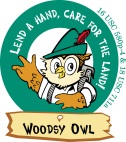                Quarterly Revenue Report                                                         FY___ Q2014               Quarterly Revenue Report                                                         FY___ Q2014               Quarterly Revenue Report                                                         FY___ Q2014               Quarterly Revenue Report                                                         FY___ Q2014               Quarterly Revenue Report                                                         FY___ Q2014               Quarterly Revenue Report                                                         FY___ Q2014               Quarterly Revenue Report                                                         FY___ Q2014               Quarterly Revenue Report                                                         FY___ Q2014Item #Item #Item Description/NameGross Units SoldUnit Selling Price ($)Unit Selling Price ($)Total Gross Sales  ($) Deductions ($)Net Sales  ($)Royalties Earned ($)Total Royalties This PeriodTotal Royalties This PeriodTotal Royalties This PeriodTotal Royalties This PeriodTotal Royalties This PeriodTotal Royalties This PeriodTotal Royalties This PeriodTotal Royalties This PeriodTotal Royalties This Period(Less Advance Payment Balance, If Any)(Less Advance Payment Balance, If Any)(Less Advance Payment Balance, If Any)(Less Advance Payment Balance, If Any)(Less Advance Payment Balance, If Any)(Less Advance Payment Balance, If Any)(Less Advance Payment Balance, If Any)(Less Advance Payment Balance, If Any)(Less Advance Payment Balance, If Any)Total DueTotal DueTotal DueTotal DueTotal DueTotal DueTotal DueTotal DueTotal Due$I hereby certify that the above statement is true and correct.I hereby certify that the above statement is true and correct.I hereby certify that the above statement is true and correct.I hereby certify that the above statement is true and correct.I hereby certify that the above statement is true and correct.By   ____________________________   Title _______________  Date _____________By   ____________________________   Title _______________  Date _____________By   ____________________________   Title _______________  Date _____________By   ____________________________   Title _______________  Date _____________By   ____________________________   Title _______________  Date _____________Send original check, signed royalty report and price list  to: Send copies of check and royalty report plus price list to both: Send copies of check and royalty report plus price list to both:  (ASC)ATTN: R&C – OTC     101B Sun      The Metis Group LLC    888 17th Street NW      Suite 620 ORwoodsyowl@themetisgroup.comUSDA  SERVICEATTN:  Conservation Education, National Symbols Program ManagerStop Code:  1147Washington, DC  20250-1147